Call to orderA meeting of the Audubon Square Board of Directors was held online via Zoom on December 19 2023 @7:02PMAttendeesAttendees included:AnnouncementsOpen ForumApproval of Monthly FinancialsMotion to approve: Elizabeth BaldwinSeconded motion: Steve KaufmanApproval of Monthly MinutesMotion to approve: Seconded motion: Tabled to January 2024ReportsUnfinished businessNew businessDiscussion to ask for volunteers for snow removal for those who cant.Open session ended at: 7:33PMExecutive session opened at: 7:35PMExecutive session ended at: 8:57PM Hearing CC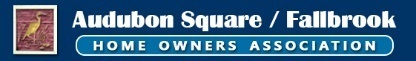 HOA December 19 2023 Meeting MinutesDena Saunders, PresidentMelanie Zeck, Vice PresidentSteve Kaufman, SecretarySupreet Kaur, TreasurerElizabeth Baldwin, Director-At-LargePaul Gallagher, Property ManagerSecretary-Stephen M. KaufmanDate of approvalPresident-Dena SaundersDate of approval